(1)QUAID-I-AZAM UNIVERSITYADMISSION DATA SUMMARY SHEETMPhil (History & Culture) Morning Program Fall-2022NOTE: ALL THE COLUMNS GIVEN BELOW ARE TO BE FILLED IN, (INCOMPLETE FORM WILL NOT BE ENTERTAINED).APPLICANT’S NAME (IN BLOCK LETTERS)FATHER’S NAME (IN BLOCK LETTERS)COMPLETE POSTAL ADDRESS WITH TEHSIL & DISTRICT (IN BLOCK LETTERS)Academic Record:Academic Distinctions (if any): ………………………………………………………Publications:……………………………………………………………………………Are you currently employed? If yes, indicate the organization name & address:…………………………………………Have you ever been a student of Quaid-i-Azam University? 	. If yes give details; Programme 	, Year 	.Specify the reasons for leaving (Seized/Cancelled/Others 	).Are you presently enrolled in a college/institution?	If yes, then mention Programme/Discipline 	Signature of CandidateMAILING ADDRESS:DIRECTOR,NATIONAL INSTITUTE OF HISTORICAL & CULTURAL RESEARCH, CENTRE OF EXCELLENCE, NEW CAMPUS, SHAHDHARA ROAD, QUAID-I-AZAM UNIVERSITY, ISLAMABAD (P.O.BOX 1230)-2- DECLARATION/UNDERTAKING BY THE CANDIDATEI solemnly affirm and declare: -That the information given in this Admission form is correct to the best of my knowledge, belief and if anything is found incorrect/misleading or concealment of facts, Quaid-i-Azam University (QAU), shall have the right to refuse/cancel my admission and expel me from the University OR at any stage during the course of my studies.That I promise to: -Abide by the Statutes, Rules and Regulations etc. framed by the QAU and any other instructions issued from time to time. (jj) Maintain good behavior during studies and while being on Campus.(jjj) Work diligently and maintain dignity and prestige of QAU both ON and OFF the Campus.That I under take to be a full-time regular student of the QAU and shall not join any other programme of study or accept any employment for the duration of the programmes registered. (In-service candidates are required to produce NOC/ Study Leave duly sanctioned by the Employers/Authority).That I further undertake that I shall not claim hostel accommodation as a matter of right if admitted to the QAU.That I further undertake that I shall not claim hostel accommodation as and when required by QAU.That I hereby declare as a binding on me that as long as I am a student I shall abide by all the Statues, Rules and Regulations, enforce at the time of joining the QAU and framed subsequently. I shall submit myself to the discipline of the QAU authorities as exercised through its various Committees and Officers.That I shall not claim/apply for any financial support/fee waivers/exemption once I am admitted to the QAU on Self-Finance basis.That the requisite documents i.e. Marks Sheets/Certificates etc. as submitted by me are genuine and in case found fake/bogus/tampered, the QAU shall have a right to refuse/cancel my admission and expel me from the University OR initiate Legal Action against me.That I will produce/submit originals of requisite documents, i.e. Marks Sheets/Certificates, Domicile etc. at the time of interview for admission.Signature of the Candidate DECLARATION/UNDERTAKING BY FATHER/GUARDIAN (Applicable for MPhil (History & Culture) Morning Programme)I am responsible for the behavior and conduct of my son/daughter/ward, during his/her stay at the QAU and shall fullycooperate with the QAU Authorities in this regard as/when/how required by the QAU. I am enclosing a signed copy of my CNIC as proof of my undertaking.Signature of the Parent/GuardianREQUISITE ATTESTED DOCUMENTS TO BE ATTACHED WITH ADMISSION FORMSignature of CandidateQAU COPY	BANK COPY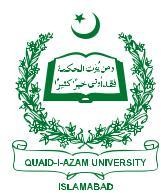 Quaid-i-Azam University, Islamabad Branch Code 	Date	 Branch Name		ONLINE DEPOSIT SLIPQuaid-i-Azam University, Islamabad Branch Code 	Date	 Branch Name		ONLINE DEPOSIT SLIP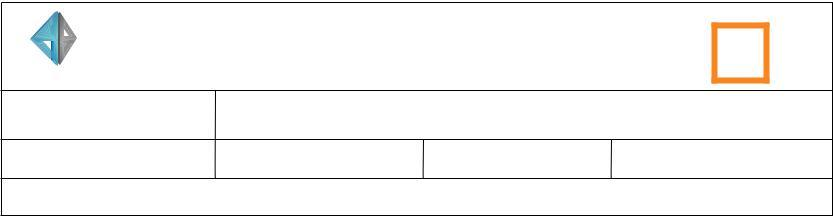 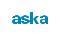 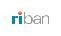 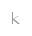 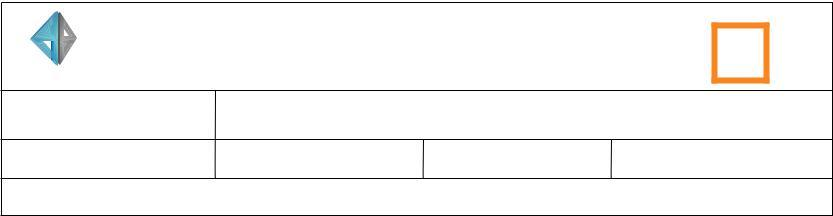 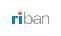 Note: Desired Bank Stamp is required on the Deposit Slip & Send Original Deposit  Slip (QAU Copy) along Application Form Application to Quaid-i-Azam University, Islamabad. Form will not be entertained without Original Deposit Slip (QAU Copy)Note:Please Stamp both copies of deposit Slip.The Bank Must Return “QAU Copy” to the Candidate.Deposit Slip will not accepted without Candidates Required Documents.STUDENT’s COPY	ACCOUNT COPYQuaid-i-Azam University, Islamabad Branch Code 	Date	 Branch Name		ONLINE DEPOSIT SLIPQuaid-i-Azam University, Islamabad Branch Code 	Date	 Branch Name		ONLINE DEPOSIT SLIP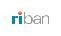 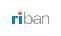 Note: Desired Bank Stamp is required on the Deposit Slip & Send Original Deposit  Slip (QAU Copy) along Application Form Application to Quaid-i-Azam University, Islamabad. Form will not be entertained without Original Deposit Slip (QAU Copy)Note:Please Stamp both copies of deposit Slip.The Bank Must Return “QAU Copy” to the Candidate.Deposit Slip will not accepted without Candidates Required Documents.QAU COPY	BANK COPYQuaid-i-Azam University, Islamabad Branch Code 	Date	 Branch Name		ONLINE DEPOSIT SLIPQuaid-i-Azam University, Islamabad Branch Code 	Date	 Branch Name		ONLINE DEPOSIT SLIP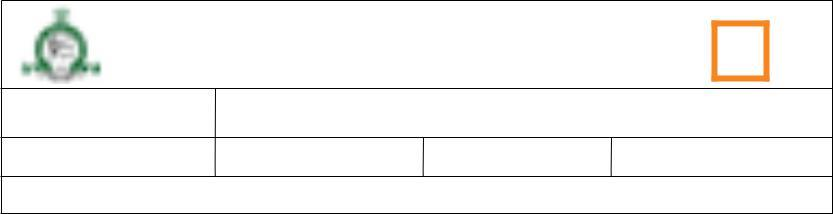 Note: Desired Bank Stamp is required on the Deposit Slip & Send Original Deposit Slip (QAU Copy) along Application Form Application to Quaid-i-Azam University, Islamabad. Form will not be entertained without Original Deposit Slip (QAU Copy)Note:Please Stamp both copies of deposit Slip.The Bank Must Return “QAU Copy” to the Candidate.Deposit Slip will not accepted without Candidates Required Documents.STUDENT’s COPY	ACCOUNT COPYQuaid-i-Azam University, Islamabad Branch Code 	Date	 Branch Name		ONLINE DEPOSIT SLIPQuaid-i-Azam University, Islamabad Branch Code 	Date	 Branch Name		ONLINE DEPOSIT SLIP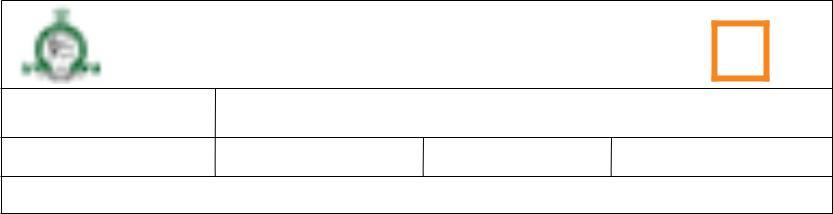 Note: Desired Bank Stamp is required on the Deposit Slip & Send Original Deposit Slip (QAU Copy) along Application Form Application to Quaid-i-Azam University, Islamabad. Form will not be entertained without Original Deposit Slip (QAU Copy)Note:Please Stamp both copies of deposit Slip.The Bank Must Return “QAU Copy” to the Candidate.Deposit Slip will not accepted without Candidates Required Documents.Applicant’s Sig.	Cashier	Officer	Applicant’s Sig.	Cashier	OfficerUNDERTAKING FOR MPhil (History & Culture) Morning PROGRAMMEIn	response	to	the	advertisement	for   admission  to	MPhil (History   &  Culture)   Morning	Programme	(Fall Semester2022)I, 					S/O, D/O 		intend to get admission inthisUniversity. Unfortunately, the following encircled requisite document (s) is/ are missing while submitting the admission form:I, undertake to submit the above mentioned missing documents to the Department concerned (QAU) on or beforeEntry Test during the office hours positively.I understand that I will be admitted subject to the submission of the above mentioned encircled document (s).I will be considered for admission to MPhil (History & Culture) Morning Programme only if I fulfill the eligibility criteria and merit.I will not file a civil suit in any court of law or challenge the admission already selected students in case of non-submission of the requisite documents during the stipulated time period.I will not claim admission as a matter of right without submission of the above mentioned encircled document (s).I understand that University has the right to cancel or refuse my admission without assigning any reason.In case of incorrect/misleading information or concealment of facts, the University will have the right to refuse/cancel my admission and expel me from the University OR at any stage during the course of my studies.That the requisite documents i.e. Marks Sheets/Certificates etc. as submitted by me are genuine and in case found fake/bogus/tampered, the QAU shall have a right to refuse/cancel my admission and expel me from the University OR initiate Legal Action against me.That I will produce/submit originals of requisite documents i.e. Marks Sheets/Certificates etc. at the time of interview for admission.Dated: 	/2022	Signature 	Name		 Father’s Name 		 Tracking ID/Registration # of QAU:  	PLEASE ENCIRCLE THE PROVINCE CODEPLEASE ENCIRCLE THE PROVINCE CODENationality:   	AJKAZAD JAMMU & KASHMIRBLCHBALOCHISTANDistrict:	 	FATAFED. ADMINS. TRIBAL AREAKPKKHYBER PAKHTUNKHWATehsil:	 	PNJBPUNJABSNDH (R)SINDH (RURAL)City /Town:SNDH (U)SINDH (URBAN)Date of BirthDate of BirthDate of BirthDate of BirthDate of BirthDate of BirthSexSexBlood GroupCOMPUTRIZED NATIONAL IDENTITY CARD NUMBER. Pleasemention Passport No. in case of Foreign NationalCOMPUTRIZED NATIONAL IDENTITY CARD NUMBER. Pleasemention Passport No. in case of Foreign NationalCOMPUTRIZED NATIONAL IDENTITY CARD NUMBER. Pleasemention Passport No. in case of Foreign NationalCOMPUTRIZED NATIONAL IDENTITY CARD NUMBER. Pleasemention Passport No. in case of Foreign NationalCOMPUTRIZED NATIONAL IDENTITY CARD NUMBER. Pleasemention Passport No. in case of Foreign NationalCOMPUTRIZED NATIONAL IDENTITY CARD NUMBER. Pleasemention Passport No. in case of Foreign NationalCOMPUTRIZED NATIONAL IDENTITY CARD NUMBER. Pleasemention Passport No. in case of Foreign NationalCOMPUTRIZED NATIONAL IDENTITY CARD NUMBER. Pleasemention Passport No. in case of Foreign NationalCOMPUTRIZED NATIONAL IDENTITY CARD NUMBER. Pleasemention Passport No. in case of Foreign NationalCOMPUTRIZED NATIONAL IDENTITY CARD NUMBER. Pleasemention Passport No. in case of Foreign NationalCOMPUTRIZED NATIONAL IDENTITY CARD NUMBER. Pleasemention Passport No. in case of Foreign NationalCOMPUTRIZED NATIONAL IDENTITY CARD NUMBER. Pleasemention Passport No. in case of Foreign NationalCOMPUTRIZED NATIONAL IDENTITY CARD NUMBER. Pleasemention Passport No. in case of Foreign NationalCOMPUTRIZED NATIONAL IDENTITY CARD NUMBER. Pleasemention Passport No. in case of Foreign NationalCOMPUTRIZED NATIONAL IDENTITY CARD NUMBER. Pleasemention Passport No. in case of Foreign NationalMF--Email:Email:Email:Email:Email:Email:Email:Email:Email:Email:Cell #Cell #-Degree /CertificateYear of PassingTotal MarksMarks ObtainedGrade / Div / CGPA%Major SubjectsBoard / UniversityMatriculation OR Equivalent Degree Certificate for Minimum 10 Years of EducationIntermediate OR Equivalent Degree/ Certificate for Minimum 12 Years ofEducationBachelor OR Equivalent Degree for Minimum 14 Years of EducationMinimum 16 Years of EducationBachelors (4 years) DegreeMasters (2 years) DegreeOther 4-5 years DegreeS#Requisite Attested DocumentsNo. of Copies1.Detailed Marks Certificate of SSC (Matriculation) OR its equivalent Examination.012.Detailed Marks Certificate of HSSC (Intermediate) OR its equivalent Examination.013.Detailed Marks Certificate of Graduation etc. OR its equivalent Examination.014.Detailed Marks Certificate of Minimum 16 Years of Education, Bachelors (4 years), Masters (2 years) Other 4-5 years Degree015.Domicile Certificate of the candidate016.Computerized National Identity Card of the applicant017.Computerized National Identity Card of the applicant’s Father/Parents/Guardian018.Character Certificate from the institution last attended.019.Equivalence Certificate and Conversion of the Grades into Marks from Inter Board Committee of Chairman (IBCC) for Matric and Intermediate Levels and from the HEC for Graduation Levels in case ofqualifications OR Certificates from Foreign Institutes.0110.(i). Foreign Citizenship OR Passport for Foreign National and Dual Nationals (having Pakistani and some other nationality) Refugees (status recognized by Govt. of Pakistan) (for Foreigner Reserve Seats)0111.Original HBL/Askari Bank Deposit Slip of Rs. 2000/- (For Admission Form of QAU)0112.Any other supporting/relevant document01S#Documents1.Detailed Marks Certificate of SSC (Matriculation) OR its equivalent Examination.2.Detailed Marks Certificate of HSSC (Intermediate) OR its equivalent Examination.3.Detailed Marks Certificate of Graduation etc. OR its equivalent Examination.4.Detailed Marks Certificate of Minimum 16 Years of Education, Bachelors (4 years), Masters (2 years) Other 4-5 years Degree5.Detailed Marks Certificate of MPhil/MS or other Equivalent Degrees for Minimum 18 years of Education6.Domicile Certificate of the candidate7.Computerized National Identity Card of the applicant8.Computerized National Identity Card of the applicant’s Father/Parents/Guardian9.Character Certificate from the institution last attended.10.Equivalence Certificate and Conversion of the Grades into Marks from Inter Board Committee of Chairman (IBCC) for Matric and Intermediate Levels and from the HEC for Graduation Levels in case of qualifications OR Certificates fromForeign Institutes.11.(i). Foreign Citizenship OR Passport for Foreign National and Dual Nationals (having Pakistani and some othernationality) Refugees (status recognized by Govt. of Pakistan) (for Foreigner Reserve Seats)12.Original HBL/Askari Bank Deposit Slip of Rs.2000/- (For Admission Form of QAU)13.Any other supporting/relevant document